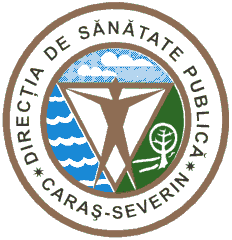  320076 Reşiţa,Str.Spitalului nr.36 Tel. 0255/214091 ; Fax 0255/224691 Cod fiscal 3228152 e-mail  dspcs@asp-caras.ro Operator de date cu caracter personal 711                                               Nr. 432  din 14.01.2021        	                                       C O M U N I C A T	Ministerul Sănătății a primit din partea mai multor direcții de sănătate publică județene solicitări cu privire la redistribuirea stocurilor de vaccin antigripal existente, pe fondul scăderii interesului populației pentru vaccinarea antigripală. În sezonul epidemic 2020 – 2021 au fost vaccinate 1.697.583 de persoane iar stocul de vaccin exixtent atât în depozitele DSP-urilor cât și cele pentru vaccinarea personalului MAI și MapN este de 1.144.840 de doze. 	Direcția de Sănătate Publică a județului Caraș-Severin deâine în prezent, în depozit, un număr de 12.639 de vaccinuri antigripale. 	În aceste condiții, conduceredea Ministerului Sănătății a aprobat extinderea vaccinării antigripale pentru toate grupele populaționale, astfel încât să poată fi vaccinate toate persoanele care doresc să se imunizeze, nu numai persoanele incluse în grupele de risc stabilite de OMS. 	DSP Caraș-Severin a informat toți medicii de familie despre această oportunitate și va lua toate măsurile pentru extinderea vaccinării antigripale.  COMPARTIMENTUL DE COMUNICARE ȘI RELAȚII PUBLICE